LOYOLA COLLEGE (AUTONOMOUS), CHENNAI – 600 034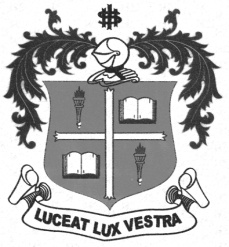 B.A. DEGREE EXAMINATION – ENGLISH LITERATUREFIFTH SEMESTER – APRIL 2012EL 5401 - INDIAN FOLKLORE                 Date : 27-04-2012 	Dept. No.	        Max. : 100 Marks                 Time : 1:00 - 4:00 	                                             I.Write  short notes on  any FIVE of the following oral genres:                                               (5x4=20) LullabyVillupattuSilambaatamFolk DanceDevaraatamKavadi AatamFolktaleBommaalaatamII.Answer in paragraphs any FOUR of the following in not less than 150 words each:        (4x10=40)Mention some of our South Indian musical instruments and their features.Poikkal kudiraiaattam,Oyilaattam,Bommalaattam are part  and parcel of our culture.Explain.Mention some of the folk songs used in tamil films? Bring out the speciality of the Veena and the Nadaswaram.What are traditional folk forms of our culture? Explain at least four of them.III. Attempt essays on any Two of the following in 300-500 words each:                             (2x20=40)Discuss  some of the temple festivals in Tamilnadu incorporated in folksongs and folkdances.Write a folk tale from your memory and explain its theme.Folk songs which are most common in Tamil Literature.**********